                                                      Список 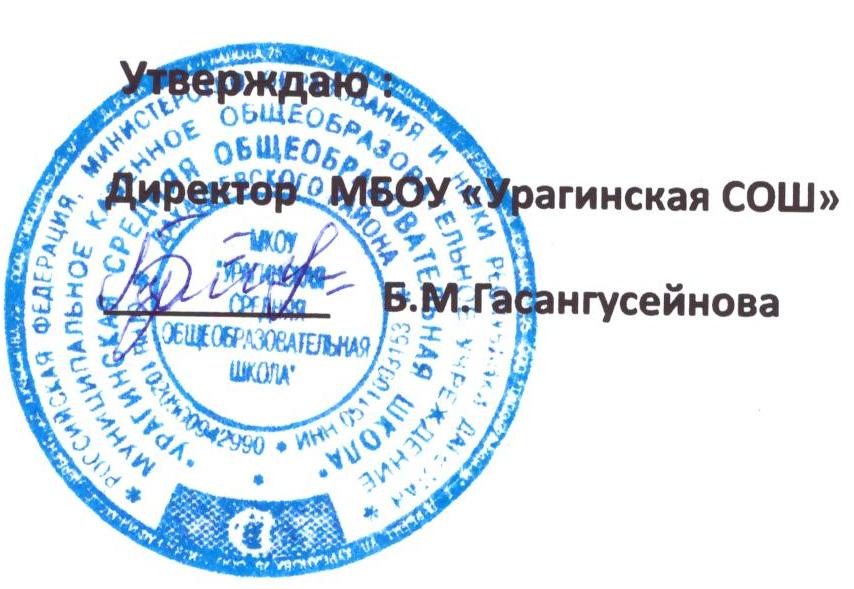             учащихся МБОУ «Урагинская СОШ» на 2021-2022 уч.год.            ФИО                                                               Дата рождения   Список учащихся 1 класса:Ададаева  Амина  Набигуллаевна                16.12.2014г.Алиев Курбан Бадрудинович                         01.02.2015г.Багамаева  Муъминат Ибрагимовна           16.01. 2015г.Магомедов Магомед Алиевич                      03. 08.2014 г.Список учащихся 2 класса:1.Алиев Мурад Бадрудинович                                  29.11. 2013г.2.Расулов Зураб Магомедович                                 10.04. 2013г.             Список учащихся 3 класса:1.         Список учащихся 4 класса:Расулов Али  Магомедович                                   27.01. 2012г.Расулова  Зайнаб Магомедовна                           27.01.2012г.Абакаров Али Мухтарович                                     05.10. 2009г.Абакаров Магомед Мухтарович                          29.03.2011 г.          Список учащихся 5 класса :2. Магомедов Магомедгаджи Курбанович  	      29.06.2010г.3. Магомедов Хан Камилович                                     27.02.2011г.4. Шахбанова Самира Багаудиновна	                         14.05.2011г.6. Магомедов Курбан Тимурович            Список учащихся 6 класса:1. Магомедов Магомед Халилович                                   19.06.2009 г 2.Расулов Расул Абдулгамидович                                         26.02.2009 г.Список учащихся 7 класса:1.Курбанова Римма Рамазановна                                  29.09.2009г.2.Магомедова Хадижат Тимуровна	18.08.2008 г.3.Магомедов Рамазан Халилович 	09.12.2007 г.4.Багомадалиев Р.О.            Список учащихся 8 класса:1 .Ададаева Аделина Набигуллаевна                           04.12.2008г.2.Алиева Хамис Абдулкадировна                                  20.12.2007г.3. Магомедова Алина Камиловна                                 03.09. 2008г.Список учащихся 9 класса1.Ададаев Гусейн Набигуллаевич                                       22.02.2007г.2.Гасангусинова Мадина Гасангусиновна                          20.06.2007г.3.Курбанова Мадина Салаутдиновна	                   11.01.2007г.4.Магомедов Рамазан Тимурович                  Список учащихся 10 класса:1.Расулова Залина Закировна                                                06.07.20062. Шахбанова Умайра Гусайниевна                                     06.04.2005г.3.Магомедова Иманат Абдуллаевна                                            05.06.2006 г.4.Магомедова Муъминат Магомедовна                            16.07.2005 г.5.Магомедов Рабадан-Гаджи Магомедович 	 24.03.2004 г.6.Рамазанов Ахмед-Гаджи Магомедович 	 19.04.2005 г.              Список учащихся 11 класса:2.Расулов Заур Магомедович                                        20.06.2005г.3.Шахмандаров Руслан Курбанович                            30.05.2005г.Директор школы:   Б.М.Гасангусейнова 